Конкурс-викторина «Это Я!» для детей 6 – 7лет«НАШЕ ТЕЛО»Бланк ответовТворческое задание: 1___________ 2___________3___________4___________5___________ «Разминка». Ответь на вопросы.С какой стороны тела находится сердце? __________________________________Что лечит врач стоматолог?_____________________________________________Какова нормальная температура тела человека?____________________________Чем покрыто тело человека от макушки до кончиков пальцев?________________Всегда во рту, а не проглотишь.__________________________________________«Путаница». В этих словах перепутались буквы. Расшифруй слово и проведи стрелочку к соответствующей части тела человека.«Чего нет у животных». Отметь галочкой те части тела, которых нет у животных.«Ребус». Разгадай ребус.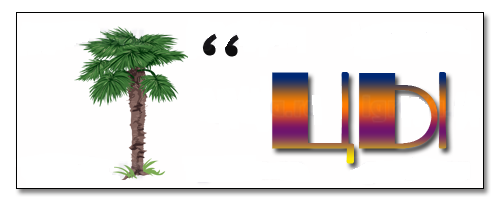 _______________________________________(ответ)«НАШ ХАРАКТЕР»«В гостях у сказки». Посмотри на сказочных персонажей, подумай, какими чертами характера обладает каждый из них и проведи стрелочку к соответствующей картинке. «МЫ ОБЩАЕМСЯ»«Выразительные движения». Выразительные движения – это поза, жесты и мимика. Соедини стрелочкой определение и соответствующее ему изображение животного.«Диалог». Посмотри, на общение двух мужчин. Скажи: соответствует ли фраза, которую говорит первый мужчина, тому, что он думает на самом деле?ТВОРЧЕСКОЕ ЗАДАНИЕ «МОЙ ХАРАКТЕР»Напиши на листочках этого дерева 2 качества твоего характера, которые тебе нравятся и 3 качества твоего характера, которые нравятся твоим родителям.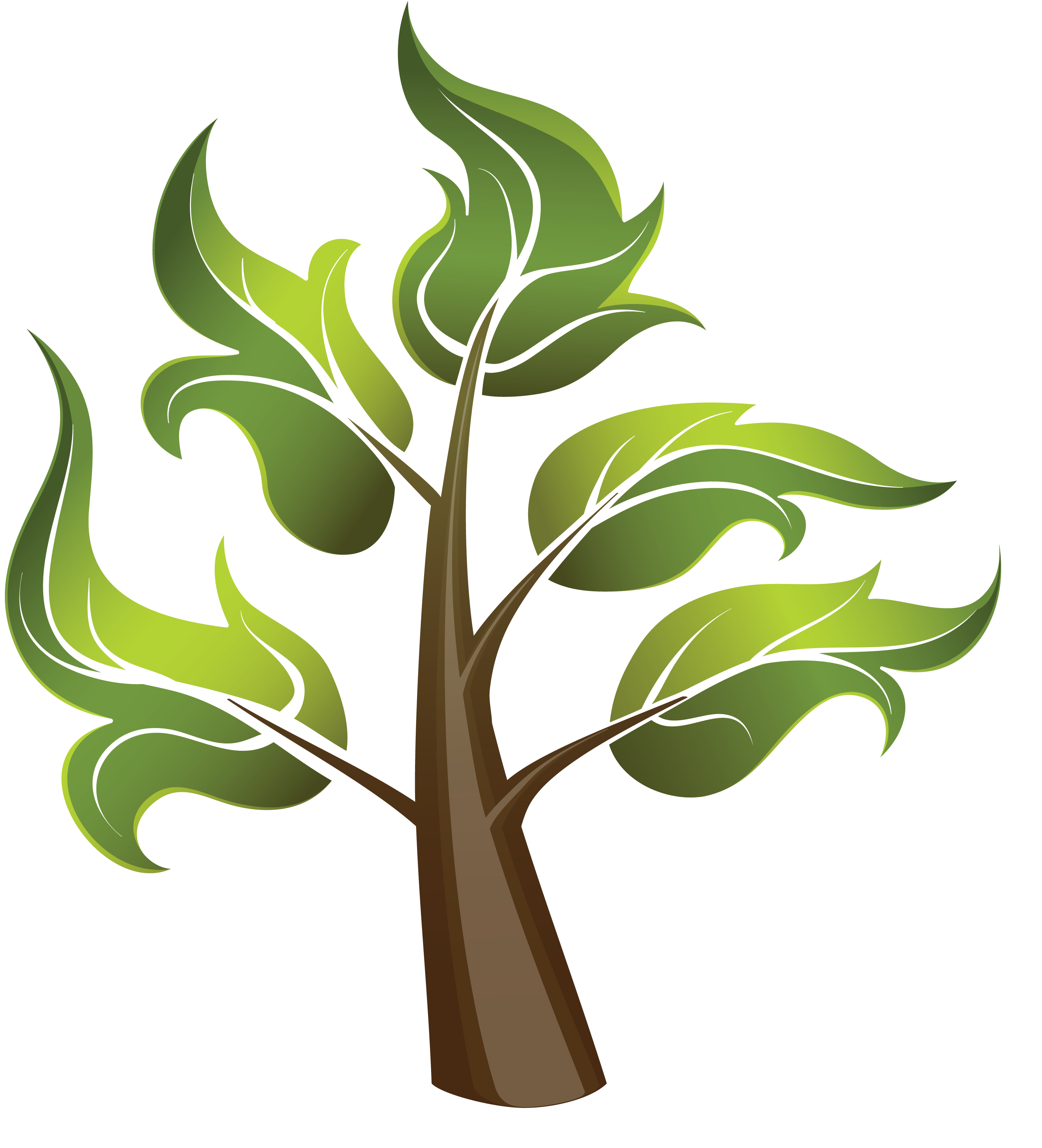 № вопросаОтветы (заполняет педагог, воспитатель, под руководством которого выполнялась работа)Баллы (заполняет экспертная комиссия)«Разминка»«Разминка»«Разминка»12345«Путаница»«Путаница»«Путаница»123456«Чего нет у животных»«Чего нет у животных»«Чего нет у животных»12345«Ребус»«Ребус»«Ребус»1«В гостях у сказки»«В гостях у сказки»«В гостях у сказки»1Ленивый - 2Веселый - 3Жадный - 4Хитрый - 5Доброжелательный - 6Грубый - 7Заботливый - 8Дружелюбный - «Солнышко»«Солнышко»«Солнышко»1«Выразительные движения»«Выразительные движения»«Выразительные движения»Рис. 1Рис. 2Рис. 3Рис. 4Рис. 5Рис. 6«Диалог»«Диалог»«Диалог»1ВАГОЛО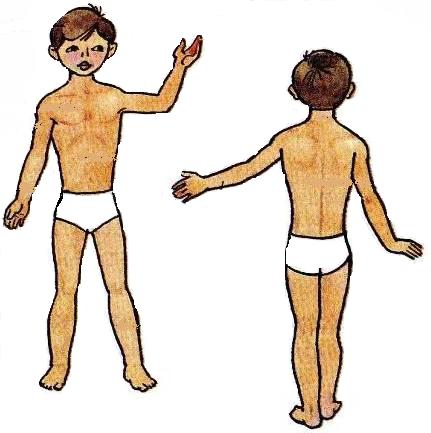 4. НИПАСВИТОЖГОНИ3. СОН6. КИРУГОЛОВАНОСЗУБЫПАЛЬЦЫШЕЯНОГТИЖИВОТ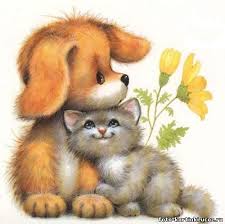 УШИЛАДОНЬРОТРУКАЛОКОТЬ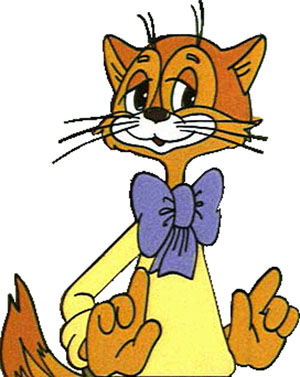 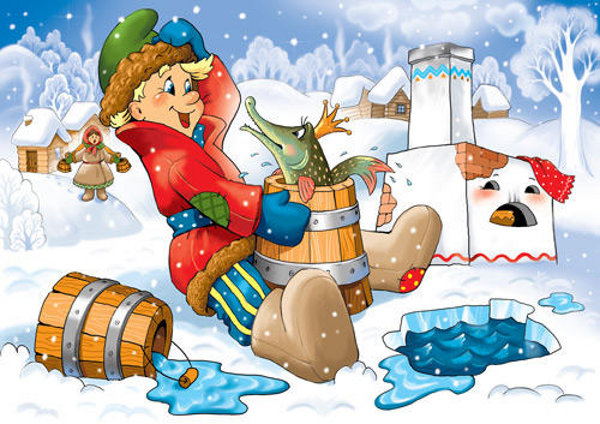 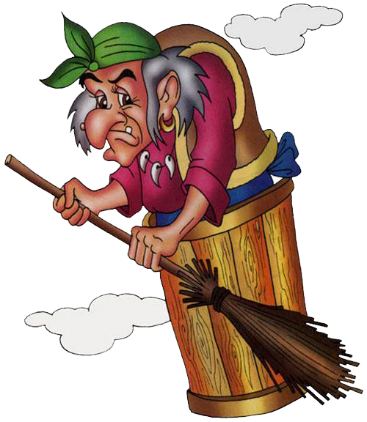 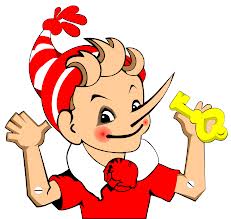 1. ЛЕНИВЫЙ2. ВЕСЕЛЫЙ3. ЖАДНЫЙ4. ХИТРЫЙ5. ДОБРОЖЕЛАТЕЛЬНЫЙ6. ГРУБЫЙ7. ЗАБОТЛИВЫЙ8. ДРУЖЕЛЮБНЫЙ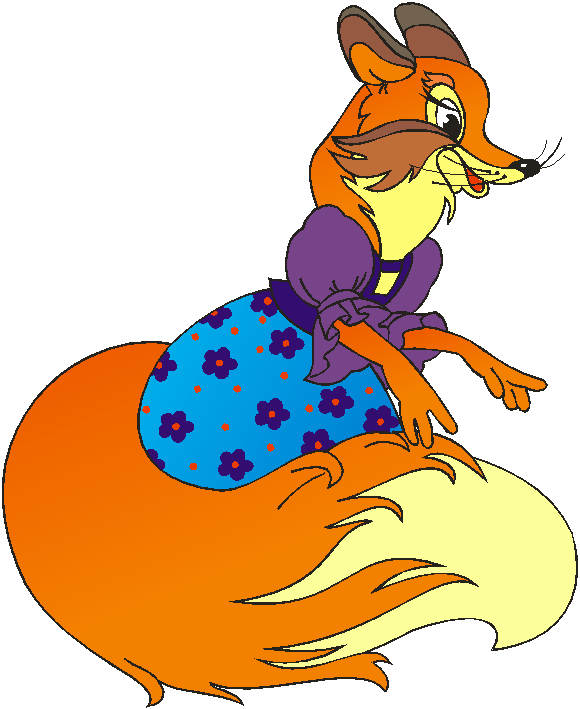 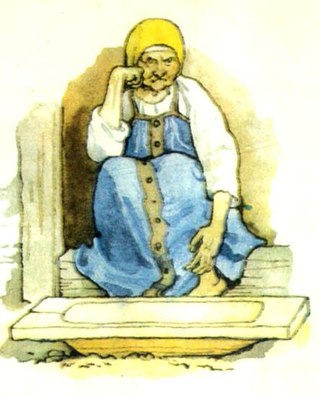 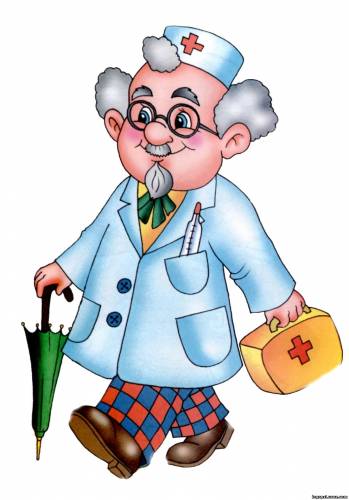 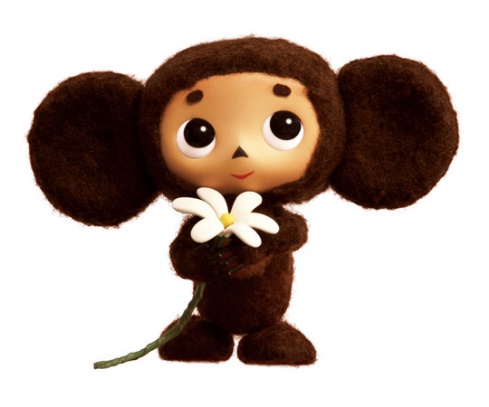 «Солнышко». Характер проявляется в поступках. О чертах характера мы можем узнать, анализируя, как человек себя ведет, какое он проявляет отношение к людям, к себе, к труду. На лучиках солнышка написаны поступки. Впиши в серединку солнышка, каким качеством характера обладает человек, совершающий эти поступки.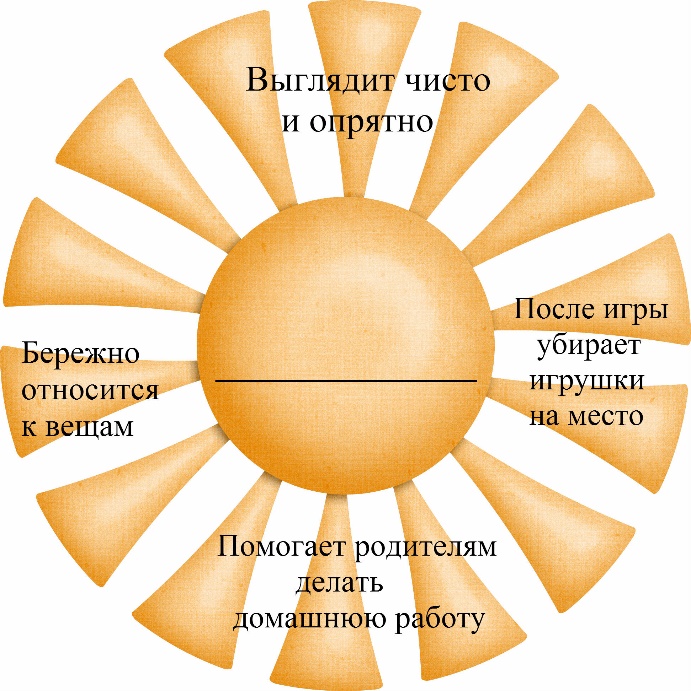 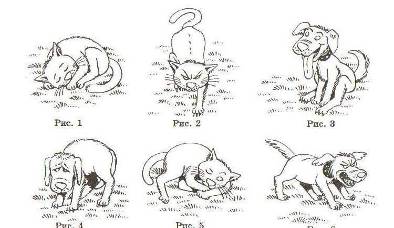 ОТДЫХАЕТЗЛИТСЯОХОТИТСЯРАДУЕТСЯГРУСТИТСПИТ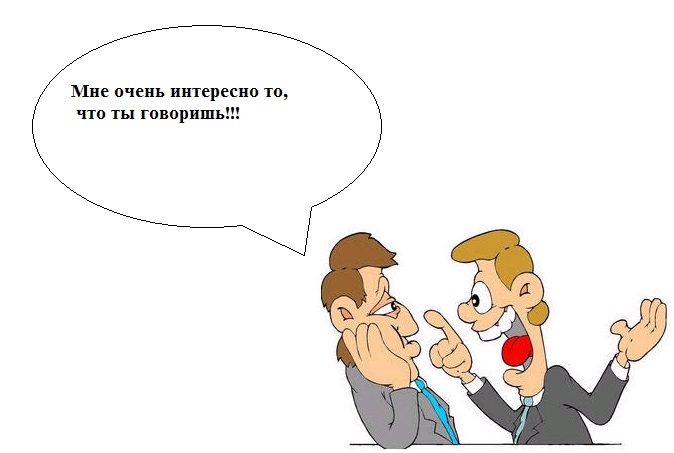 Напиши здесь, что думает первый мужчина на самом деле